目	录第一部分 单位概况一、主要职能二、单位机构设置及预算单位构成情况三、2022年度单位主要工作任务及目标第二部分 2022年度单位预算表一、收支总表二、收入总表三、支出总表四、财政拨款收支总表五、财政拨款支出表（功能科目）六、财政拨款基本支出表（经济科目）七、一般公共预算支出表八、一般公共预算基本支出表九、一般公共预算“三公”经费、会议费、培训费支出表十、政府性基金预算支出表十一、国有资本经营预算支出预算表十二、一般公共预算机关运行经费支出预算表十三、政府采购支出表第三部分 2022年度单位预算情况说明第四部分 名词解释第一部分 单位概况一、主要职能（一）负责建立健全生态环境基本制度。贯彻执行国家生态环境的方针政策和法律法规。会同有关部门拟订全市生态环境政策、规划并组织实施，起草生态环境地方性法规和规章草案。会同有关部门编制并监督实施生态环境规划和生态环境功能区划，组织制定全市各类地方生态环境标准、基准和技术规范。（二）负责组织指导、协调全市生态文明建设工作，组织编制生态文明建设规划，开展生态文明建设考核和评价。（三）负责生态环境问题的统筹协调和监督管理。牵头协调全市范围内环境污染事故和生态破坏事件的调查处理，指导协调县（市）区政府对突发生态环境事件的应急、预警工作，牵头指导实施生态环境损害赔偿制度，协调解决有关跨区域环境污染纠纷，统筹协调全市重点区域、流域、海域生态环境保护工作。指导基层生态环境保护工作。（四）负责监督指导国家、省、市减排目标的落实。组织实施各类污染物排放总量控制、排污许可证制度并监督管理。根据国家、省减排目标任务，提出全市实施总量控制的污染物名称和控制指标，监督检查县（市）区污染物减排任务完成情况，实施生态环境保护目标责任制。（五）负责提出生态环境领域固定资产投资规模和方向、市财政性资金安排的意见，按规定权限审批、核准全市规划内和年度计划规模内固定资产投资项目，配合有关部门做好组织实施和监督工作。（六）负责环境污染防治的监督管理。制定大气、水、海洋、土壤、噪声、光、恶臭、固体废物、化学品、机动车等污染防治管理制度并监督实施。指导协调和监督农村生态环境保护，会同有关部门监督管理饮用水水源地生态环境保护工作，组织指导城乡环境综合整治工作，监督指导农业面源污染治理工作。监督指导区域大气环境保护工作，组织实施区域大气污染联防联控协作机制。（七）指导协调和监督生态保护修复工作。组织编制生态保护规划，监督对生态环境有影响的自然资源开发利用活动、重要生态环境建设和生态破坏恢复工作。组织制定各类自然保护地生态环境监督管理制度并监督执法。监督野生动植物保护、湿地生态环境保护等工作。监督生物技术环境安全，牵头生物物种（含遗传资源）工作，组织协调生物多样性保护工作，参与生态保护补偿工作。（八）负责核与辐射安全的监督管理。对核技术应用、电磁辐射和伴有放射性矿产资源开发利用中的污染防治实施统一监督管理，会同有关部门负责放射性物质运输的监督管理，参与核事故应急处置，负责辐射环境事故应急处理工作，负责废旧放射源和放射性废物的管理，组织辐射环境监测。配合上级生态环境部门对核设施安全、核材料管制和民用核安全设备实施监督管理。（九）负责生态环境准入的监督管理。按国家、省、市规定和行政审批制度改革要求组织审查经济和技术政策、发展规划以及经济开发计划的环境影响评价文件，按国家、省、市规定和行政审批制度改革要求审批或审查开发建设区域、规划、项目环境影响评价文件。拟订并组织实施生态环境准入清单。（十）负责生态环境监测工作。组织实施生态环境监测制度、规范和标准，建立生态环境监测质量管理制度并组织实施。会同有关部门统一规划全市生态环境质量监测站点设置，组织实施生态环境质量监测、污染源监督性监测、生态环境执法监测、温室气体减排监测、应急监测。组织对全市生态环境质量状况进行调查评价、预警预测，负责全市生态环境监测网的建设和管理。（十一）组织开展生态环境监督检查工作。负责协调国家、省生态环境监察和督察工作。根据市委安排，经市政府授权，对市有关部门和县（市）区生态环境保护法律法规、标准、政策、规划执行情况，生态环境保护党政同责、一岗双责落实情况，以及环境质量责任落实情况进行监督检查。（十二）负责生态环境监督执法。负责全市生态环境保护综合行政执法工作，组织开展全市生态环境保护执法检查活动，查处生态环境违法问题。（十三）负责生态环境信息化工作。建设和管理生态环境信息网。统一发布全市生态环境综合性报告和重大生态环境信息。（十四）组织指导和协调生态环境宣传教育工作。制定并组织实施生态环境保护宣传教育纲要，推动社会组织和公众参与生态环境保护。开展生态环境科技工作，组织生态环境重大科学研究和技术工程示范，推动生态环境技术管理体系建设。参与指导推动循环经济和生态环保产业发展。（十五）开展应对气候变化和生态环境对外合作交流工作。贯彻落实应对气候变化及温室气体减排的战略、规划和政策。负责全市生态环境国际合作和利用外资项目，组织协调有关生态环境国际条约的履约工作。参与处理涉外生态环境事务。（十六）完成市委、市政府交办的其他任务。（十七）职能转变。市生态环境局实行以省生态环境厅为主的双重管理体制。统一行使生态和城乡各类污染排放监督管理与行政执法职责，切实履行监管责任，全面落实大气、水、土壤污染防治行动计划，大幅减少进口固体废物种类和数量直至全面禁止洋垃圾入境。对县（市）区生态环境机构实行垂直管理体制，加强全市生态环境系统党的建设。构建政府为主导、企业为主体、社会组织和公众共同参与的生态环境治理体系，实行最严格的生态环境保护制度，严守生态保护红线和环境质量底线，坚决打好污染防治攻坚战，保障全市生态安全，为建设“强富美高”新南通奠定坚实生态环境基础。二、单位机构设置及预算单位构成情况根据单位职责分工，本单位内设机构包括：办公室、人事处、法规标准处、财务与审计处、宣传教育处、综合业务处、综合监督处、自然生态保护处（应对气候变化处）、水生态环境处、海洋生态环境处、大气环境处、土壤生态环境处、固体废物与化学品处（核与辐射环境管理处）、环境影响评价与排放管理处（行政服务处）、科技与监测处。另按有关规定设立机关党委、老干部处、工会、共青团组织。本单位下属单位包括:南通市生态环境综合行政执法局、南通市生态环境监控中心、南通市环境保护宣传教育中心、南通市生态环境监测站。三、2022年度单位主要工作任务及目标2022年，我局将全面贯彻落实党的十九届六中全会精神和省、市党代会精神，紧紧围绕市委十三届二次全会部署要求，坚持源头治理理念，深入打好污染防治攻坚战，奋力开创美丽南通建设新局面。初步设定环境质量目标为：PM2.5年均浓度力争达到29微克/立方米，优良天数比率力争达到88.5%；55个省考以上断面优III比例确保87.3%、力争90%以上；受污染耕地安全利用率稳定在93%以上，重点建设用地安全利用率、地下水国考区域点位Ⅴ类水比例完成省定目标。（一）严守准入门槛，生态空间管控再加强。指导县（市、区）制订“三线一单”生态环境分区管控实施方案，深化“三线一单”成果运用。严格执行“五位一体”环境准入机制和“五个一律不批”政策，坚决否决不符合要求的“两高”项目，推动各级工业园区规划环评及省级以上园区区域评估全覆盖。（二）坚持源头治理，污染防治攻坚再深化。推进化工、船舶等产业绿色升级，开展工业炉窑等VOCs深度治理。继续实施“以克论净”考核，加快淘汰高排放移动车船。启动全市重点断面水污染物监测溯源，推广海安、如皋农田生态化改造经验，提升精准管控水平。持续开展区域水污染物平衡核算，实施城镇污水处理设施补短板工程，推进行政村生活污水治理。力争全面完成入江入海排污口整治任务。开展近岸海域污染源解析，推进美丽海湾建设。加强耕地和建设用地土壤污染源头预防，推进地下水分区防治。健全危险废物分级分类管理体系，努力补齐危废处置能力结构性短板。（三）严格执法监管，突出问题整改再推进。充分发挥环保、公安融合战队作用，对环境违法犯罪行为形成强大震慑。深入开展大排查大整治，严防同类问题在同一地区再次出现、在不同地区反复出现。依托污染防治综合监管平台，深入实施环境信访积案集中攻坚化解专项行动，多措并举化解矛盾纠纷。（四）紧扣生态创建，生态保护修复再发力。召开创建国家生态文明建设示范市动员大会，组织各地各部门对标找差、查漏补缺，力争尽早建成国家生态文明建设示范市，力争海门、启东分别建成国家、省级生态文明建设示范县。积极开展省级生态安全缓冲区和生态岛试点，力争建成1—2个省级示范点。（五）聚焦机制创新，环保基础能力再夯实。推进污染物排放限值限量管理试点、生态环境政策集成改革试点，提升园区发展“含绿量”。强化危废处置能力，实现小量危废和部分类别危废收集区域全覆盖。加快“1+5+N”监测体系差异化建设，打造市县互通、共联共享的生态环境大数据平台。（六）系统培养锻造，铁军队伍建设再强化。切实加强干部队伍建设，实施全员培训、全年练兵，注重日常工作绩效和竞赛结合，培养执法和监测能手。全面深化党风廉政建设，巩固党史学习教育和廉政警示教育成果，高标打造江海绿盾融合党建品牌，深化监督执纪。第二部分2022年度南通市生态环境局单位预算表注：本单位无政府性基金预算，也没有使用政府性基金安排的支出，故本表无数据。注：本单位无国有资本经营预算支出，故本表无数据。注：1.“机关运行经费”指行政单位（含参照公务员法管理的事业单位）使用一般公共预算安排的基本支出中的日常公用经费支出，包括办公及印刷费、邮电费、差旅费、会议费、福利费、日常维修费、专用材料及一般设备购置费、办公用房水电费、办公用房取暖费、办公用房物业管理费、公务用车运行维护费及其他费用等。注：本单位无政府采购支出，故本表无数据。第三部分 2022年度单位预算情况说明一、收支预算总体情况说明南通市生态环境局2022年度收入、支出预算总计2,656.58万元，与上年相比收、支预算总计各增加79.71万元，增长3.09%。其中：（一）收入预算总计2,656.58万元。包括：1．本年收入合计2,656.58万元。（1）一般公共预算拨款收入2,656.58万元，与上年相比增加79.71万元，增长3.09%。主要原因是一是人员增加，人员经费支出、公用经费支出增加；二是项目支出增加执法制服费用。（2）政府性基金预算拨款收入0万元，与上年预算数相同。（3）国有资本经营预算拨款收入0万元，与上年预算数相同。（4）财政专户管理资金收入0万元，与上年预算数相同。（5）事业收入0万元，与上年预算数相同。（6）事业单位经营收入0万元，与上年预算数相同。（7）上级补助收入0万元，与上年预算数相同。（8）附属单位上缴收入0万元，与上年预算数相同。（9）其他收入0万元，与上年预算数相同。2．上年结转结余为0万元。与上年预算数相同。（二）支出预算总计2,656.58万元。包括：1．本年支出合计2,656.58万元。（1）节能环保支出（类）支出1,861.13万元，主要用于单位人员经费、日常公用经费、通用项目经费、职能项目经费支出。与上年相比增加89.25万元，增长5.04%。主要原因是一是人员增加，人员经费支出、公用经费支出增加；二是项目支出增加执法制服费用。（2）住房保障支出（类）支出795.45万元，主要用于在职人员公积金、提租补贴支出；离退休人员提租补贴支出。与上年相比减少9.54万元，减少1.19%。主要原因是人员调动，调入人员公积金、提租补贴低于调出人员公积金、提租补贴，相关支出减少。2．年终结转结余为0万元。二、收入预算情况说明南通市生态环境局2022年收入预算合计2,656.58万元，包括本年收入2,656.58万元，上年结转结余0万元。其中：本年一般公共预算收入2,656.58万元，占100%；本年政府性基金预算收入0万元，占0%；本年国有资本经营预算收入0万元，占0%；本年财政专户管理资金0万元，占0%；本年事业收入0万元，占0%；本年事业单位经营收入0万元，占0%；本年上级补助收入0万元，占0%；本年附属单位上缴收入0万元，占0%；本年其他收入0万元，占0%；上年结转结余的一般公共预算收入0万元，占0%；上年结转结余的政府性基金预算收入0万元，占0%；上年结转结余的国有资本经营预算收入0万元，占0%；上年结转结余的财政专户管理资金0万元，占0%；上年结转结余的单位资金0万元，占0%。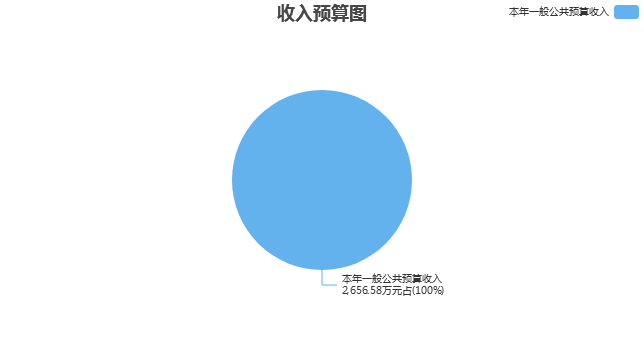 三、支出预算情况说明南通市生态环境局2022年支出预算合计2,656.58万元，其中：基本支出2,306.38万元，占86.82%；项目支出350.2万元，占13.18%；事业单位经营支出0万元，占0%；上缴上级支出0万元，占0%；对附属单位补助支出0万元，占0%。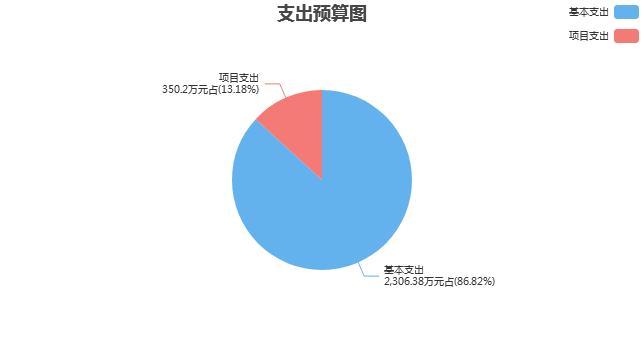 四、财政拨款收支预算总体情况说明南通市生态环境局2022年度财政拨款收、支总预算2,656.58万元。与上年相比，财政拨款收、支总计各增加79.71万元，增长3.09%。主要原因是一是人员增加，人员经费支出、公用经费支出增加；二是项目支出增加执法制服费用。五、财政拨款支出预算情况说明南通市生态环境局2022年财政拨款预算支出2,656.58万元，占本年支出合计的100%。与上年相比，财政拨款支出增加79.71万元，增长3.09%。主要原因是一是人员增加，人员经费支出、公用经费支出增加；二是项目支出增加执法制服费用。其中：（一）节能环保支出（类）1.环境保护管理事务（款）行政运行（项）支出1,510.93万元，与上年相比增加65.8万元，增长4.55%。主要原因是人员增加，人员经费支出和公用经费支出增加。2.环境保护管理事务（款）一般行政管理事务（项）支出350.2万元，与上年相比增加23.45万元，增长7.18%。主要原因是增加执法制服费用。（二）住房保障支出（类）1.住房改革支出（款）住房公积金（项）支出300.44万元，与上年相比减少9.21万元，减少2.97%。主要原因是人员调动，调入人员住房公积金低于调出人员住房公积金，住房公积金支出减少。2.住房改革支出（款）提租补贴（项）支出495.01万元，与上年相比减少0.33万元，减少0.07%。主要原因是人员调动，调入人员提租补贴低于调出人员提租补贴，提租补贴支出减少。六、财政拨款基本支出预算情况说明南通市生态环境局2022年度财政拨款基本支出预算2,306.38万元，其中：（一）人员经费2,033.93万元。主要包括：基本工资、津贴补贴、奖金、机关事业单位基本养老保险缴费、职业年金缴费、职工基本医疗保险缴费、公务员医疗补助缴费、其他社会保障缴费、住房公积金、其他工资福利支出、离休费、退休费、奖励金、其他对个人和家庭的补助。（二）公用经费272.45万元。主要包括：办公费、印刷费、邮电费、差旅费、维修（护）费、会议费、培训费、公务接待费、劳务费、工会经费、福利费、其他交通费用、其他商品和服务支出。七、一般公共预算支出预算情况说明南通市生态环境局2022年一般公共预算财政拨款支出预算2,656.58万元，与上年相比增加79.71万元，增长3.09%。主要原因是一是人员增加，人员经费支出、公用经费支出增加；二是项目支出增加执法制服费用。八、一般公共预算基本支出预算情况说明南通市生态环境局2022年度一般公共预算财政拨款基本支出预算2,306.38万元，其中：（一）人员经费2,033.93万元。主要包括：基本工资、津贴补贴、奖金、机关事业单位基本养老保险缴费、职业年金缴费、职工基本医疗保险缴费、公务员医疗补助缴费、其他社会保障缴费、住房公积金、其他工资福利支出、离休费、退休费、奖励金、其他对个人和家庭的补助。（二）公用经费272.45万元。主要包括：办公费、印刷费、邮电费、差旅费、维修（护）费、会议费、培训费、公务接待费、劳务费、工会经费、福利费、其他交通费用、其他商品和服务支出。九、一般公共预算“三公”经费、会议费、培训费支出预算情况说明南通市生态环境局2022年度一般公共预算拨款安排的“三公”经费预算支出中，因公出国（境）费支出0万元，占“三公”经费的0%；公务用车购置及运行维护费支出0万元，占“三公”经费的0%；公务接待费支出10.02万元，占“三公”经费的100%。具体情况如下：1．因公出国（境）费预算支出0万元，与上年预算数相同。2．公务用车购置及运行维护费预算支出0万元。其中：（1）公务用车购置预算支出0万元，与上年预算数相同。（2）公务用车运行维护费预算支出0万元，与上年预算数相同。3．公务接待费预算支出10.02万元，与上年预算数相同。南通市生态环境局2022年度一般公共预算拨款安排的会议费预算支出12.56万元，与上年预算数相同。南通市生态环境局2022年度一般公共预算拨款安排的培训费预算支出37.2万元，与上年预算数相同。十、政府性基金预算支出预算情况说明南通市生态环境局2022年政府性基金支出预算支出0万元。与上年预算数相同。十一、国有资本经营预算支出预算情况说明南通市生态环境局2022年国有资本经营预算支出0万元。与上年预算数相同。十二、一般公共预算机关运行经费支出预算情况说明2022年本单位一般公共预算机关运行经费预算支出272.45万元。与上年相比增加25.76万元，增长10.44%。主要原因是人员增加，公用经费支出增加。十三、政府采购支出预算情况说明2022年度政府采购支出预算总额0万元，其中：拟采购货物支出0万元、拟采购工程支出0万元、拟购买服务支出0万元。十四、国有资产占用情况说明本单位共有车辆0辆，其中，一般公务用车0辆、执法执勤用车0辆、特种专业技术用车0辆、业务用车0辆、其他用车0辆等。单价50万元（含）以上的通用设备1台（套），单价100万元（含）以上的专用设备2台（套）。十五、预算绩效目标设置情况说明2022年度，本单位整体支出纳入绩效目标管理，涉及四本预算资金2,656.58万元；本单位共8个项目纳入绩效目标管理，涉及四本预算资金合计350.2万元，占四本预算资金(基本支出除外)总额的比例为100%。第四部分 名词解释一、财政拨款：单位从同级财政部门取得的各类财政拨款，包括一般公共预算拨款、政府性基金预算拨款、国有资本经营预算拨款。二、财政专户管理资金：缴入财政专户、实行专项管理的高中以上学费、住宿费、高校委托培养费、函大、电大、夜大及短训班培训费等教育收费。三、单位资金：除财政拨款收入和财政专户管理资金以外的收入，包括事业收入（不含教育收费）、上级补助收入、附属单位上缴收入、事业单位经营收入及其他收入（包含债务收入、投资收益等）。四、基本支出：指为保障机构正常运转、完成工作任务而发生的人员支出和公用支出。五、项目支出：指在基本支出之外为完成特定工作任务和事业发展目标所发生的支出。六、“三公”经费：指部门用一般公共预算财政拨款安排的因公出国（境）费、公务用车购置及运行维护费和公务接待费。其中，因公出国（境）费反映单位公务出国（境）的住宿费、旅费、伙食补助费、杂费、培训费等支出；公务用车购置及运行维护费反映单位公务用车购置费、燃料费、维修费、过路过桥费、保险费、安全奖励费用等支出；公务接待费反映单位按规定开支的各类公务接待（含外宾接待）支出。七、机关运行经费：指行政单位（含参照公务员法管理的事业单位）使用一般公共预算安排的基本支出中的日常公用经费支出，包括办公及印刷费、邮电费、差旅费、会议费、福利费、日常维修费、专用材料及一般设备购置费、办公用房水电费、办公用房取暖费、办公用房物业管理费、公务用车运行维护费及其他费用等。八、节能环保支出(类)环境保护管理事务(款)行政运行(项)：反映行政单位（包括实行公务员管理的事业单位）的基本支出。九、节能环保支出(类)环境保护管理事务(款)一般行政管理事务(项)：反映行政单位（包括实行公务员管理的事业单位）未单独设置项级科目的其他项目支出。十、住房保障支出(类)住房改革支出(款)住房公积金(项)：反映行政事业单位按人力资源和社会保障部、财政部规定的基本工资和津贴补贴以及规定比例为职工缴纳的住房公积金。十一、住房保障支出(类)住房改革支出(款)提租补贴(项)：反映按房改政策规定的标准，行政事业单位向职工（含离退休人员）发放的租金补贴。2022年度南通市生态环境局单位预算公开公开01表公开01表公开01表公开01表公开01表收支总表收支总表收支总表收支总表收支总表单位：南通市生态环境局单位：南通市生态环境局单位：南通市生态环境局单位：万元单位：万元收入收入支出支出支出项目预算数项目项目预算数一、一般公共预算拨款收入2,656.58一、一般公共服务支出一、一般公共服务支出二、政府性基金预算拨款收入二、外交支出二、外交支出三、国有资本经营预算拨款收入三、国防支出三、国防支出四、财政专户管理资金收入四、公共安全支出四、公共安全支出五、事业收入五、教育支出五、教育支出六、事业单位经营收入六、科学技术支出六、科学技术支出七、上级补助收入七、文化旅游体育与传媒支出七、文化旅游体育与传媒支出八、附属单位上缴收入八、社会保障和就业支出八、社会保障和就业支出九、其他收入九、社会保险基金支出九、社会保险基金支出十、卫生健康支出十、卫生健康支出十一、节能环保支出十一、节能环保支出1,861.13十二、城乡社区支出十二、城乡社区支出十三、农林水支出十三、农林水支出十四、交通运输支出十四、交通运输支出十五、资源勘探工业信息等支出十五、资源勘探工业信息等支出十六、商业服务业等支出十六、商业服务业等支出十七、金融支出十七、金融支出十八、援助其他地区支出 十八、援助其他地区支出 十九、自然资源海洋气象等支出十九、自然资源海洋气象等支出二十、住房保障支出二十、住房保障支出795.45二十一、粮油物资储备支出二十一、粮油物资储备支出二十二、国有资本经营预算支出二十二、国有资本经营预算支出二十三、灾害防治及应急管理支出二十三、灾害防治及应急管理支出二十四、预备费二十四、预备费二十五、其他支出二十五、其他支出二十六、转移性支出二十六、转移性支出二十七、债务还本支出二十七、债务还本支出二十八、债务付息支出二十八、债务付息支出二十九、债务发行费用支出二十九、债务发行费用支出本年收入合计2,656.58本年支出合计本年支出合计2,656.58上年结转结余年终结转结余年终结转结余收入总计2,656.58支出总计支出总计2,656.58公开02表公开02表公开02表公开02表公开02表公开02表公开02表公开02表公开02表公开02表公开02表公开02表公开02表公开02表公开02表公开02表公开02表公开02表公开02表收入总表收入总表收入总表收入总表收入总表收入总表收入总表收入总表收入总表收入总表收入总表收入总表收入总表收入总表收入总表收入总表收入总表收入总表收入总表单位：南通市生态环境局单位：南通市生态环境局单位：南通市生态环境局单位：南通市生态环境局单位：南通市生态环境局单位：南通市生态环境局单位：南通市生态环境局单位：南通市生态环境局单位：南通市生态环境局单位：南通市生态环境局单位：南通市生态环境局单位：南通市生态环境局单位：南通市生态环境局单位：万元单位：万元单位：万元单位：万元单位：万元单位：万元单位代码单位名称合计本年收入本年收入本年收入本年收入本年收入本年收入本年收入本年收入本年收入本年收入上年结转结余上年结转结余上年结转结余上年结转结余上年结转结余上年结转结余单位代码单位名称合计小计一般公共预算政府性基金预算国有资本经营预算财政专户管理资金事业收入事业单位经营收入上级补助收入附属单位上缴收入其他收入小计一般公共预算政府性基金预算国有资本经营预算财政专户管理资金单位资金合计合计2,656.582,656.582,656.58  074001南通市生态环境局2,656.582,656.582,656.58公开03表公开03表公开03表公开03表公开03表公开03表公开03表公开03表支出总表支出总表支出总表支出总表支出总表支出总表支出总表支出总表单位：南通市生态环境局单位：南通市生态环境局单位：南通市生态环境局单位：南通市生态环境局单位：南通市生态环境局单位：南通市生态环境局单位：万元单位：万元科目编码科目名称合计基本支出项目支出事业单位经营支出上缴上级支出对附属单位补助支出合计合计2,656.582,306.38350.20211节能环保支出1,861.131,510.93350.20  21101环境保护管理事务1,861.131,510.93350.20    2110101行政运行1,510.931,510.93    2110102一般行政管理事务350.20350.20221住房保障支出795.45795.45  22102住房改革支出795.45795.45    2210201住房公积金300.44300.44    2210202提租补贴495.01495.01公开04表公开04表公开04表公开04表财政拨款收支总表财政拨款收支总表财政拨款收支总表财政拨款收支总表单位：南通市生态环境局单位：南通市生态环境局单位：南通市生态环境局单位：万元收	入收	入支	出支	出项	目预算数项目预算数一、本年收入2,656.58一、本年支出2,656.58（一）一般公共预算拨款2,656.58（一）一般公共服务支出（二）政府性基金预算拨款（二）外交支出（三）国有资本经营预算拨款（三）国防支出二、上年结转（四）公共安全支出（一）一般公共预算拨款（五）教育支出（二）政府性基金预算拨款（六）科学技术支出（三）国有资本经营预算拨款（七）文化旅游体育与传媒支出（八）社会保障和就业支出（九）社会保险基金支出（十）卫生健康支出（十一）节能环保支出1,861.13（十二）城乡社区支出（十三）农林水支出（十四）交通运输支出（十五）资源勘探工业信息等支出（十六）商业服务业等支出（十七）金融支出（十八）援助其他地区支出 （十九）自然资源海洋气象等支出（二十）住房保障支出795.45（二十一）粮油物资储备支出（二十二）国有资本经营预算支出（二十三）灾害防治及应急管理支出（二十四）预备费（二十五）其他支出（二十六）转移性支出（二十七）债务还本支出（二十八）债务付息支出（二十九）债务发行费用支出二、年终结转结余收入总计2,656.58支出总计2,656.58公开05表公开05表公开05表公开05表公开05表公开05表公开05表财政拨款支出表（功能科目）财政拨款支出表（功能科目）财政拨款支出表（功能科目）财政拨款支出表（功能科目）财政拨款支出表（功能科目）财政拨款支出表（功能科目）财政拨款支出表（功能科目）单位：南通市生态环境局单位：南通市生态环境局单位：南通市生态环境局单位：南通市生态环境局单位：南通市生态环境局单位：南通市生态环境局单位：万元科目编码科目名称合计基本支出基本支出基本支出项目支出科目编码科目名称合计小计人员经费公用经费项目支出合计合计2,656.582,306.382,033.93272.45350.20211节能环保支出1,861.131,510.931,238.48272.45350.20  21101环境保护管理事务1,861.131,510.931,238.48272.45350.20    2110101行政运行1,510.931,510.931,238.48272.45    2110102一般行政管理事务350.20350.20221住房保障支出795.45795.45795.45  22102住房改革支出795.45795.45795.45    2210201住房公积金300.44300.44300.44    2210202提租补贴495.01495.01495.01公开06表公开06表公开06表公开06表公开06表财政拨款基本支出表（经济科目）财政拨款基本支出表（经济科目）财政拨款基本支出表（经济科目）财政拨款基本支出表（经济科目）财政拨款基本支出表（经济科目）单位：南通市生态环境局单位：南通市生态环境局单位：南通市生态环境局单位：南通市生态环境局单位：万元部门预算支出经济分类科目部门预算支出经济分类科目本年财政拨款基本支出本年财政拨款基本支出本年财政拨款基本支出科目编码科目名称合计人员经费公用经费合计合计2,306.382,033.93272.45301工资福利支出1,749.911,749.91  30101基本工资285.91285.91  30102津贴补贴774.85774.85  30103奖金101.53101.53  30108机关事业单位基本养老保险缴费115.26115.26  30109职业年金缴费57.6357.63  30110职工基本医疗保险缴费64.8464.84  30111公务员医疗补助缴费36.0236.02  30112其他社会保障缴费9.239.23  30113住房公积金300.44300.44  30199其他工资福利支出4.204.20302商品和服务支出272.45272.45  30201办公费33.7733.77  30202印刷费14.0014.00  30207邮电费12.0012.00  30211差旅费30.0030.00  30213维修（护）费3.003.00  30215会议费10.5610.56  30216培训费7.207.20  30217公务接待费4.764.76  30226劳务费12.0012.00  30228工会经费19.5319.53  30229福利费30.6030.60  30239其他交通费用57.2657.26  30299其他商品和服务支出37.7737.77303对个人和家庭的补助284.02284.02  30301离休费64.8664.86  30302退休费167.86167.86  30309奖励金0.040.04  30399其他对个人和家庭的补助51.2651.26公开07表公开07表公开07表公开07表公开07表公开07表公开07表一般公共预算支出表一般公共预算支出表一般公共预算支出表一般公共预算支出表一般公共预算支出表一般公共预算支出表一般公共预算支出表单位：南通市生态环境局单位：南通市生态环境局单位：南通市生态环境局单位：南通市生态环境局单位：南通市生态环境局单位：南通市生态环境局单位：万元科目编码科目名称合计基本支出基本支出基本支出项目支出科目编码科目名称合计小计人员经费公用经费项目支出合计合计2,656.582,306.382,033.93272.45350.20211节能环保支出1,861.131,510.931,238.48272.45350.20  21101环境保护管理事务1,861.131,510.931,238.48272.45350.20    2110101行政运行1,510.931,510.931,238.48272.45    2110102一般行政管理事务350.20350.20221住房保障支出795.45795.45795.45  22102住房改革支出795.45795.45795.45    2210201住房公积金300.44300.44300.44    2210202提租补贴495.01495.01495.01公开08表公开08表公开08表公开08表公开08表一般公共预算基本支出表一般公共预算基本支出表一般公共预算基本支出表一般公共预算基本支出表一般公共预算基本支出表单位：南通市生态环境局单位：南通市生态环境局单位：南通市生态环境局单位：南通市生态环境局单位：万元部门预算支出经济分类科目部门预算支出经济分类科目本年一般公共预算基本支出本年一般公共预算基本支出本年一般公共预算基本支出科目编码科目名称合计人员经费公用经费合计合计2,306.382,033.93272.45301工资福利支出1,749.911,749.91  30101基本工资285.91285.91  30102津贴补贴774.85774.85  30103奖金101.53101.53  30108机关事业单位基本养老保险缴费115.26115.26  30109职业年金缴费57.6357.63  30110职工基本医疗保险缴费64.8464.84  30111公务员医疗补助缴费36.0236.02  30112其他社会保障缴费9.239.23  30113住房公积金300.44300.44  30199其他工资福利支出4.204.20302商品和服务支出272.45272.45  30201办公费33.7733.77  30202印刷费14.0014.00  30207邮电费12.0012.00  30211差旅费30.0030.00  30213维修（护）费3.003.00  30215会议费10.5610.56  30216培训费7.207.20  30217公务接待费4.764.76  30226劳务费12.0012.00  30228工会经费19.5319.53  30229福利费30.6030.60  30239其他交通费用57.2657.26  30299其他商品和服务支出37.7737.77303对个人和家庭的补助284.02284.02  30301离休费64.8664.86  30302退休费167.86167.86  30309奖励金0.040.04  30399其他对个人和家庭的补助51.2651.26公开09表公开09表公开09表公开09表公开09表公开09表公开09表公开09表一般公共预算“三公”经费、会议费、培训费支出表一般公共预算“三公”经费、会议费、培训费支出表一般公共预算“三公”经费、会议费、培训费支出表一般公共预算“三公”经费、会议费、培训费支出表一般公共预算“三公”经费、会议费、培训费支出表一般公共预算“三公”经费、会议费、培训费支出表一般公共预算“三公”经费、会议费、培训费支出表一般公共预算“三公”经费、会议费、培训费支出表单位：南通市生态环境局单位：南通市生态环境局单位：南通市生态环境局单位：南通市生态环境局单位：南通市生态环境局单位：南通市生态环境局单位：万元单位：万元“三公”经费合计因公出国（境）费公务用车购置及运行维护费公务用车购置及运行维护费公务用车购置及运行维护费公务接待费会议费培训费“三公”经费合计因公出国（境）费小计公务用车购置费公务用车运行维护费公务接待费会议费培训费10.020.000.000.000.0010.0212.5637.20公开10表公开10表公开10表公开10表公开10表政府性基金预算支出表政府性基金预算支出表政府性基金预算支出表政府性基金预算支出表政府性基金预算支出表单位：南通市生态环境局单位：南通市生态环境局单位：南通市生态环境局单位：南通市生态环境局单位：万元科目编码科目名称本年政府性基金预算支出本年政府性基金预算支出本年政府性基金预算支出科目编码科目名称合计基本支出项目支出合计公开11表公开11表公开11表公开11表公开11表国有资本经营预算支出预算表国有资本经营预算支出预算表国有资本经营预算支出预算表国有资本经营预算支出预算表国有资本经营预算支出预算表单位：南通市生态环境局单位：南通市生态环境局单位：南通市生态环境局单位：南通市生态环境局单位：万元项    目项    目本年支出合计基本支出  项目支出功能分类科目编码科目名称本年支出合计基本支出  项目支出栏次栏次123合计合计公开12表公开12表公开12表公开12表一般公共预算机关运行经费支出预算表一般公共预算机关运行经费支出预算表一般公共预算机关运行经费支出预算表一般公共预算机关运行经费支出预算表单位：南通市生态环境局单位：南通市生态环境局单位：南通市生态环境局单位：万元科目编码科目名称机关运行经费支出机关运行经费支出合计合计272.45272.45302商品和服务支出272.45272.45  30201办公费33.7733.77  30202印刷费14.0014.00  30207邮电费12.0012.00  30211差旅费30.0030.00  30213维修（护）费3.003.00  30215会议费10.5610.56  30216培训费7.207.20  30217公务接待费4.764.76  30226劳务费12.0012.00  30228工会经费19.5319.53  30229福利费30.6030.60  30239其他交通费用57.2657.26  30299其他商品和服务支出37.7737.77公开13表公开13表公开13表公开13表公开13表公开13表公开13表公开13表公开13表公开13表政府采购支出表政府采购支出表政府采购支出表政府采购支出表政府采购支出表政府采购支出表政府采购支出表政府采购支出表政府采购支出表政府采购支出表单位：南通市生态环境局单位：南通市生态环境局单位：南通市生态环境局单位：南通市生态环境局单位：南通市生态环境局单位：万元采购品目大类专项名称经济科目采购品目名称采购组织形式资金来源资金来源资金来源资金来源总计采购品目大类专项名称经济科目采购品目名称采购组织形式一般公共预算资金政府性基金其他资金上年结转和结余资金总计合计